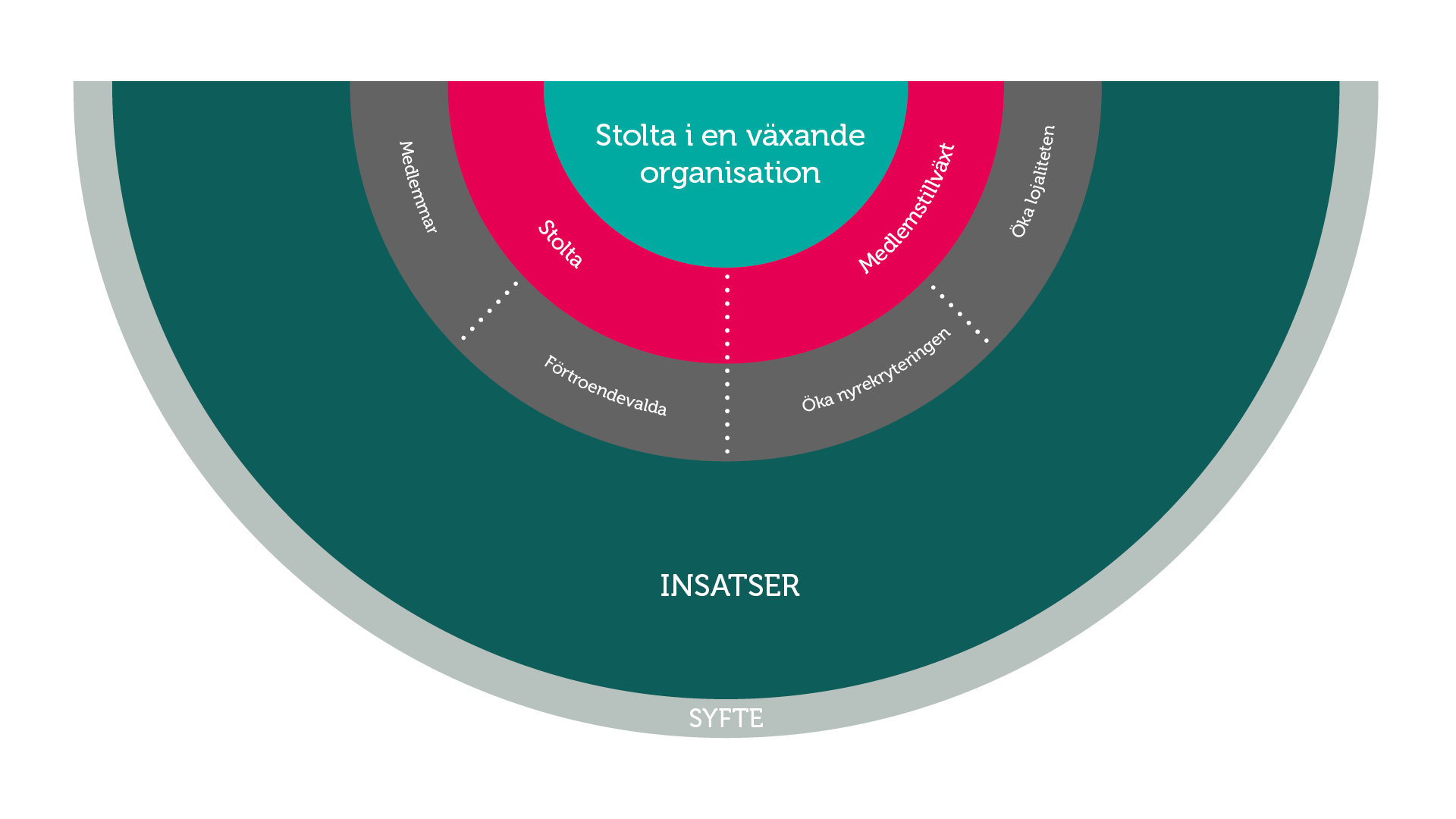 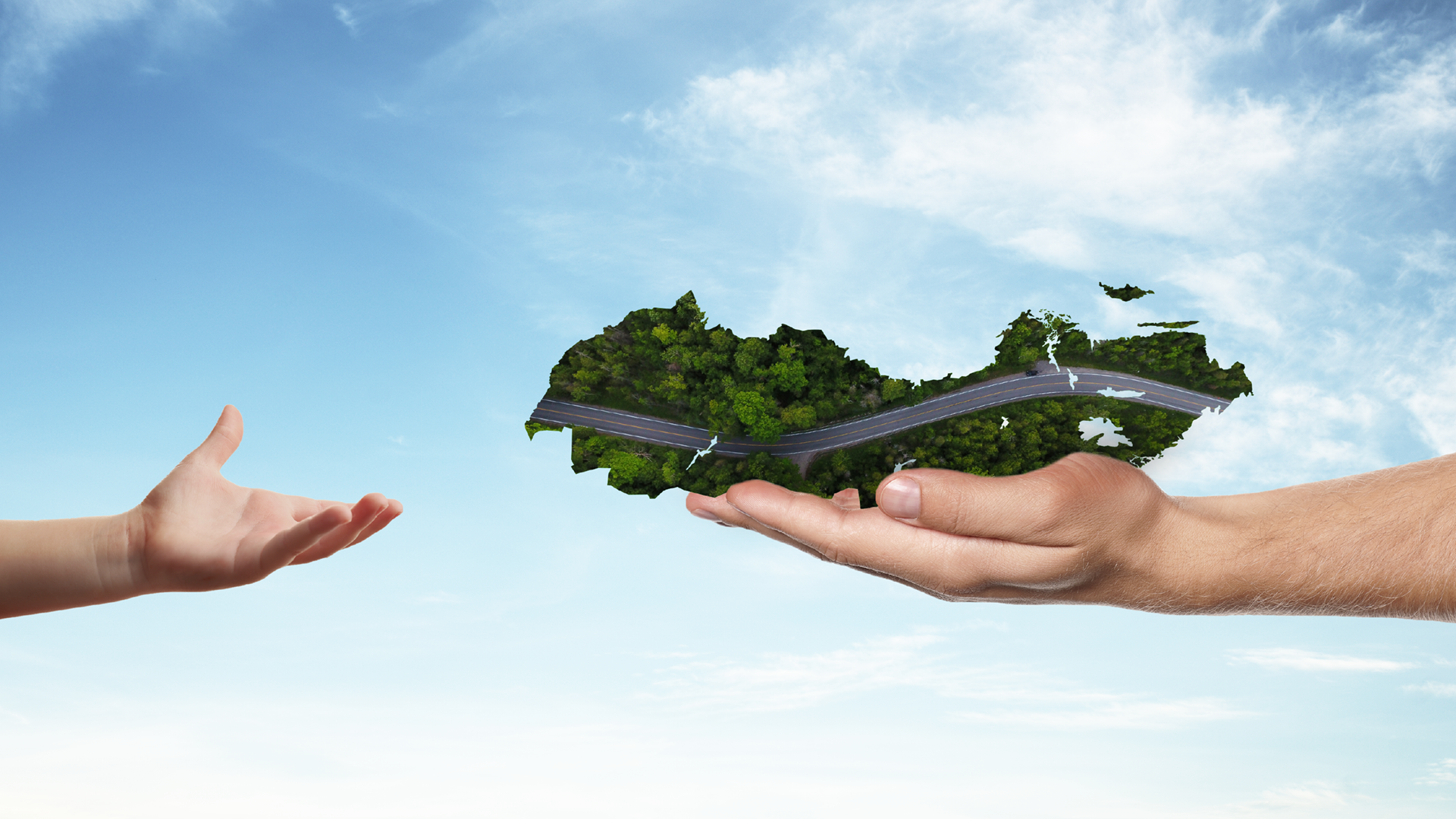 VerksamhetsberättelseStyrelsenStyrelsen har under året bestått av:Ordförande:		Maria SöderbergVice ordförande:	Erik AbbingKassör:		Stefan RönnbäckSekreterare:		Karin KlockareÖvriga ledamöter:	Kirill Kuzhelko		Björn Kullberg		Veronica Apelqvist		Anneli Selberg (suppleant)Revisor:		Yvonne Hendler, Money Sverige AB
Valberedning:		Reidun Holstad Johansson		Anki HjerpeMedlemsutvecklingI början av året hade föreningen 280 medlemmar.Vårt medlemsantal per den sista december 2020 är 295.Lokalt företagarklimatDetta har vi gjort under året i syfte att stärka våra positioner och vara den självklara rösten i lokala näringslivsfrågor.Samarbetat med Luleå Business Region för att stärka företagandet i LuleåInlett ett gott samarbetat med nystartade Luleå Näringsliv Deltagit vid Näringslivets Samverkansråd som initieras av Luleå Business RegionSynlighet i media via egna publiceringar på sociala medier men framför allt stort mediautrymme i samband med Årets Företagare där MAX Burgers AB vann lokalt, regionalt och slutligen Årets Företagare Sverige. Event och medlemsaktiviteterDetta har vi gjort under året i syfte att vara den självklara mötesplatsen för företagare. Årets FöretagareFöretagarfrukost tillsammans med Luleå Business RegionÅrsmötetInternt arbete och styrelsearbeteStyrelsen har haft 7 styrelsemöten. Vi har deltagit i regionen och riksorganisationens aktiviteter. Genomfört webbkursen SuperstartDeltagit i förtroendevaldakickoffenDeltagit i regionens träffar för föreningarnaDeltagit i Nationella föreningens digitala årsmöteVi har involverat valberedningen genom att bjuda in dem till ordinarie mötenMedlems- och rekryteringsarbeteVi har gjort flera aktiviteter i syfte att medlemmarna ska trivas i vår förening, vilja vara kvar och få medlemsnytta. Förutom allt ovanstående arbete har vi gjort följande i syfte att behålla och värva nya medlemmar:Kommunicerat med medlemmarna genom Facebook-sidan. Vi har 1025 följare.Skickat ut nyhetsbrevVälkomnat nya medlemmar					Företagarna Luleå________________________________Maria SöderbergOrdförande 